Keramika v družině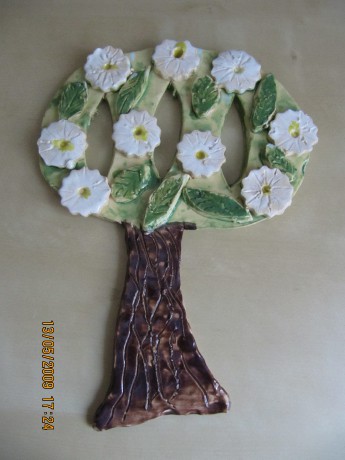 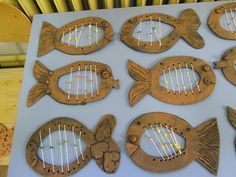 Kdy? 						Od úterý 6. 10. 2020V kolik? 					Od 15:00 do 16:30Kolikrát?   		10 lekcí (poslední 15. 12. 2020)Za kolik? 		Lektorné – poplatek za družinu				Na materiál – 50 Kč na hodinuKde se přihlásit?  Renata.Varechova@zstursko.czPočet míst omezen. Rozhoduje termín přihlášení.